Пресс-релиз об уплате имущественных налогов физическими лицами в 2022 году Две недели остается до окончания срока уплаты имущественных налогов. Уплатить их граждане должны не позднее 1 декабря текущего года. На сегодняшний день рассылка налоговых уведомлений за 2021 год всем владельцам транспортных средств и объектов недвижимости завершена.Напомним, налоги начисляется собственникам имущества, а их размер рассчитывается в зависимости от кадастровой стоимости объекта налогообложения на основании сведений, поступающих из регистрирующих органов.Важно также знать, что за несовершеннолетних детей обязанность по уплате налогов исполняют родители.В текущем году жителям нашей республики направлено 2 млн. 300 тысяч налоговых уведомлений с общей суммой начислений 8 млрд. 700 млн. руб., это на 600 млн. руб. (на 7,4%) больше, чем год назад.Кроме того, в налоговые уведомления, наряду с имущественными налогами, включены расчеты сумм НДФЛ исчисленных, но не удержанных налоговыми агентами.Впервые в этом году в налоговое уведомление также включена сумма НДФЛ,  исчисленная  с  налоговой  базы,  превышающей  5 млн. руб.  по повышенной ставке 15%.Если у физического лица есть доход от нескольких источников, каждый налоговый агент исчисляет и удерживает НДФЛ только со своей части доходов, источником которых он является. Общая сумма НДФЛ исчисляется налоговыми органами применительно ко всем доходам налогоплательщика. В текущем году налоговыми органами в республике по итогам 2021г. пересчитан НДФЛ с учетом повышенной ставки 15% в отношении 3,7 тыс. физических лиц, которым направлены налоговые уведомления на уплату НДФЛ на общую сумму более 180 млн. рублей по которым уже уплачено более 70 млн рублей.В целом же, с начала года от физических лиц в консолидированный бюджет республики поступило 4,4 млрд. руб. имущественных налогов, по текущим начислениям уже поступило более 3,5 млрд. рублей.Всё больше наших граждан пользуются удобствами и преимуществами сервиса Личный кабинет налогоплательщика для физических лиц. Так, более 800 тысяч таких граждан уже в сентябре получили уведомления и уплатили налоги в электронном виде. Остальные получили уведомления по почте.Граждане не найдут сведения о начисленных имущественных налогах на портале госуслуг, поскольку там отображаются только сведения о налоговой задолженности.Напомним, в каких случаях налоговое уведомление не направляется гражданам, это при наличии налоговой льготы, если сумма начислений меньше 100 руб. и если имеющаяся переплата полностью «перекрывает» сумму начислений за 2021 год. В остальных случаях при неполучении налогового уведомления необходимо обратиться в любую налоговую инспекцию или отделение МФЦ. А можно никуда не ходить и воспользоваться мобильным приложением «Налоги ФЛ» или Личным кабинетом с любого компьютера или телефона и затратить на уплату налогов несколько минут.Обращается внимание: в налоговом уведомлении указывается только то имущество, по которому исчислен налог. Например, в уведомлении не будет объекта, по которому налогоплательщик использует налоговую льготу.Для уплаты налогов в уведомлении указываются все необходимые реквизиты для их перечисления. При этом налоги можно платить не только за себя, но и за другого человека. Например, за родителей, супруга или друзей. При этом в случае уплаты налога за другого человека не нужно ни паспорта, ни доверенности, родственные или гражданско-правовые отношения подтверждать также не нужно.В последнее время становится популярным авансовый способ уплаты налогов посредством единого налогового платежа, это своеобразный «авансовый кошелек» налогоплательщика, куда он вносит деньги, чтобы затем они распределились на уплату имущественных налогов, НДФЛ и задолженности по ним. Этот способ удобен тем, что сделать взнос можно в любое время в течение года, не дожидаясь получения налогового уведомления и не переживая за своевременность исполнения обязательств перед бюджетом.Произвести уплату налогов можно и традиционным способом  через платежные терминалы, банки и почтовые отделения. Более подробная информация, связанная с получением налоговых уведомлений и уплатой налогов размещена на сайте ФНС России nalog.gov.ru.Одновременно, c начислением налогов налоговыми органами, гражданам предоставляются различные налоговые вычеты и льготы. Так, жители Татарстана, призванные в Вооруженные силы в рамках частичной мобилизации, освобождены от уплаты транспортного налога за 2021 год. В целом, в республике налоговыми льготами пользуются около миллиона человек. Сумма всех предоставленных налоговых льгот составила один млрд. 400 млн. руб., из них более 800 тысяч пенсионеров и людей «предпенсионного» возраста. Общая сумма налоговых льгот для этих граждан составила около одного млрд. руб. С полным перечнем льгот по имущественным налогам можно также ознакомиться на сайте ФНС России.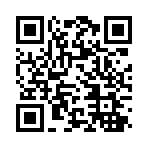 